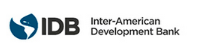 REQUEST FOR EXPRESSIONS OF INTERESTCONSULTING SERVICES Selection # RG-T2118-P001Selection Method: Competitive Selection, simplifiedCountry: RegionalSector: Climate Change and sustainable Development SectorFunding – TC #: RG-T2118Project #: ATN/OC-14233-RGTC name: Support to the Development of SECCI Operational Assessment Communications ProgramDescription of Services: 10 year evaluation of the SECCI fundsLink to TC document: http://www.iadb.org/Document.cfm?id=38235575  The Inter-American Development Bank (IDB) is executing the above mentioned operation.  For this operation, the IDB intends to contract consulting services described in this Request for Expressions of Interest.  Expressions of interest must be delivered using the IDB Portal for Bank Executed Operations ( http://beo-procurement.iadb.org/home)  by: Friday, July 21, 2017, 5:00 P.M. (Washington D.C. Time).The consulting services (“the Services”) include:Conducting a desk review of all SECCI Fund supported projects by analyzing both Fund outcomes and outputs, as well as outcomes and outputs of the donors' contribution to the Fund. Conducting a series of detailed analysis from a representative sample of 10 projects, with the objective of exploring and identifying critical success factors, project threats, as well as drawing lessons for replicability and/or future interventions, as deemed relevant. Providing a country analysis based upon the pipeline of projects developed with SECCI resources, and a sector analysis to showcase the milestones achieved, reviewing all projects under a sectoral focus.Illustrating the relevance of donors’ contributions to the Climate Change agenda within LAC, and the links to their own climate targets. This research process will also explore and suggest paths to further strengthen the cooperation between the IDB and its partners including avenues for increased mutual trust and effectiveness. Evaluating the impact of SECCI resources on the mainstreaming agenda within the IDBGFinal delivery of all activities is expected by June 30, 2018.Eligible consulting firms will be selected in accordance with the procedures set out in the Inter-American Development Bank: Policy for the Selection and Contracting of Consulting firms for Bank-executed Operational Work - GN-2765-1.  All eligible consulting firms, as defined in the Policy may express an interest. The IDB now invites eligible consulting firms to indicate their interest in providing the services described below in the draft summary of the intended Terms of Reference for the assignment. Interested consulting firms must provide information establishing that they are qualified to perform the Services (brochures, description of similar assignments, experience in similar conditions, availability of appropriate skills among staff, etc.). Eligible consulting firms may associate in a form of a Joint Venture or a sub-consultancy agreement to enhance their qualifications. Such association or Joint Venture shall appoint one of the firms as the representative.Special requirements according to the Donor Trust Fund (DTF), if applicable.Interested eligible consulting firms may obtain further information during office hours, 09:00 AM to 05:00 PM, (Washington D.C. Time) by sending an email to: SECCI@iadb.org copying jvdoherty@IADB.ORG and fbrusa@iadb.org. Inter-American Development BankDivision: Climate Change DivisionAttn: Jennifer Doherty-Bigara, Program Team Leader1300 New York Ave, NW, Washington DC 20577, USATel: +1 (202) 623-2925Fax: +1 (202) 623-3096E-mail: jvdoherty@IADB.ORGWeb site: www.iadb.org 									Selection process RG-T2118-P001TERMS OF REFERENCE10-year Evaluation of the SECCI FundsBackground and JustificationIn 2006, the Inter-American Development Bank (IDB) established the Sustainable Energy and Climate Change Initiative with the double objective of introducing the Climate Change perspective within its organization and to support countries in Latin America and the Caribbean (LAC) in the mainstreaming of climate change in their own countries. The trust fund “SECCI Fund” was created by the IDB in 2007 as a financial instrument to support an ample work of the Initiative.  To date, the SECCI Funds (OC and MSC) have received US$140 million. When the Fund was started, four main areas of action were established: renewable energy, bio-energy, carbon trading, and adaptationOver the years these priorities have evolved to best meet specific requests and needs of the region.  Initial priorities were mainly on mitigation (renewable energy, energy efficiency and sustainable transport projects) were supported. With increasing recognition of the importance of land use, land use change and forestry (LULUCF) activities for climate change, the focus on these activities and policies were prioritized as a means for mitigating emissions and increasing carbon sinks. More recently, growing concerns over the impacts of climate change and need for adaptation led to greater support for projects in these areas. Today, the Fund continues to support both mitigation and adaptation projects, with greater focus for integrating relevant measures within wider social and economic agendas, and increasing attention to the role of public and private sector finance and financial institutions. These shifts in priorities have been in consultation and/or at the suggestion of SECCI donors.Today, SECCI resources continue  (i) to mainstream  climate change within the IDB as well as with countries under the Paris Agreement Framework and respective NDCs, (ii) to support the creation and the strengthening of institutional arrangements and capacity needed to integrate climate change and green growth strategies, plans and financing within countries’ development agenda, (iii) to generate  knowledge on sustainable infrastructure, including mitigation and adaptation and ways for scaling up private sector investment, climate risk, stranded assets, sustainable landscapes, and long-term 2050 pathways/strategies.   The SECCI Funds are instrumental in the Bank’s response to the strategic direction provided by the Bank’s Update to the Institutional Strategy (UIS), which identifies one of the three main cross-cutting issues as climate change and environmental sustainability. The Funds also complement the Climate Change Sector Framework Document (SFD) which address the needs of borrowing member countries and integrate climate change in sustainable development planning and operations. Since the SECCI Funds were established, mitigation and adaptation activities financed with these resources supported the origination, design and execution of TC projects. Up to the end of 2016, the SECCI Funds provided US$135.79 million to help finance 254 technical assistance projects. In 2016 alone, four TC projects were financed for a total of US$3.48 million from the SCI and 15 projects were financed for US$6.39 million by MSC.The contribution of the SECCI Funds has proven to be innovative and have added important value by promoting new ways of addressing existing and future climate change challenges. Funded projects supported country dialogues, knowledge generation activities, pilot investments, project preparation climate services, and environmental sustainability considerations. Moving forward, the creation of the Nationally Determined Contributions (NDC) Invest platform will maximize synergies and complementarities between the SECCI Funds and other internal and external resources managed by the Bank. By doing so, it will provide Latin America and Caribbean (LAC) countries with the strategic support necessary for the planning, identifying, preparing and managing climate plans and goals.In this context, the IDB has taken the following important steps to strengthen internal processes to provide an institutional enabling environment:In March of 2015, the Bank’s Update to the Institutional Strategy (UIS) was approved, and identified climate change as one of the three mains cross-cutting issues. The strategy also includes a new Corporate Results Framework (CRF) to monitor the; (i) reduction of emissions; (ii) beneficiaries of improved management and sustainable use of natural capital; (iii) installed power generation from renewable energy sources; and (iv) strategic alignment climate change and environmental sustainability.In April of 2016, the IDB Board of Executive Directors committed to an increase in climate finance of 30 percent of approvals by 2020 (to approximately US$4 billion per year) based upon the Multilateral Development Banks’ (MDB) Climate Finance Tracking Methodology.The creation of the IDB Climate Change and Sustainable Development Sector (CSD) to mainstream climate considerations was ratified.In October of 2016, the NDC Invest was created, a one-stop shop to help countries meet climate plans goals while enabling the environment for investments. Composed by four components, the NDC Invest can work both vertically and laterally. The SECCI FundsSECCI finances two types of IDB instruments: Investment Grants (IGRs) and Non-reimbursable Technical Cooperation Operations (TCs), which can be grouped into the following four product categories: (i) Operational Support (OS) TCs facilitate and support sector investment through initiatives to assist in the preparation and execution of investment loans and investment grants; (ii) Client Support (CS) TCs respond to specific demands of the region’s governments by focusing on building the capacities of utilities, governments and communities; (iii) Research and Dissemination (RD) TCs, contribute to the generation and exchange of knowledge regarding best practices among member countries and stakeholders, and provide state of the art technical knowledge and experiences in involved sectors; and (iv) Pilot Projects funded both from TCs and IGRs, pilot innovative strategies and methodologies which may be replicated or scaled up through larger investment programs.During a former internal review, the Climate Change Division (CSD/CCS) team identified that most TCs and IGRs were used for i) project preparation, ii) knowledge generation, and iii) institutional capacity strengthening. This consultancy will review that classification, as deemed relevant. Given that most of the SECCI Fund’s resources have been committed, and in light of a continued and growing regional demand, an external evaluation of the Fund results thus far seems appropriate. Indeed, jointly with the Bank, all donors have requested a 10-year evaluation of the Fund with the goal of assessing i) the SECCI funds’ overall performance and ii) explore results and achievements from a sample of projects implemented during the 2006-2017 period.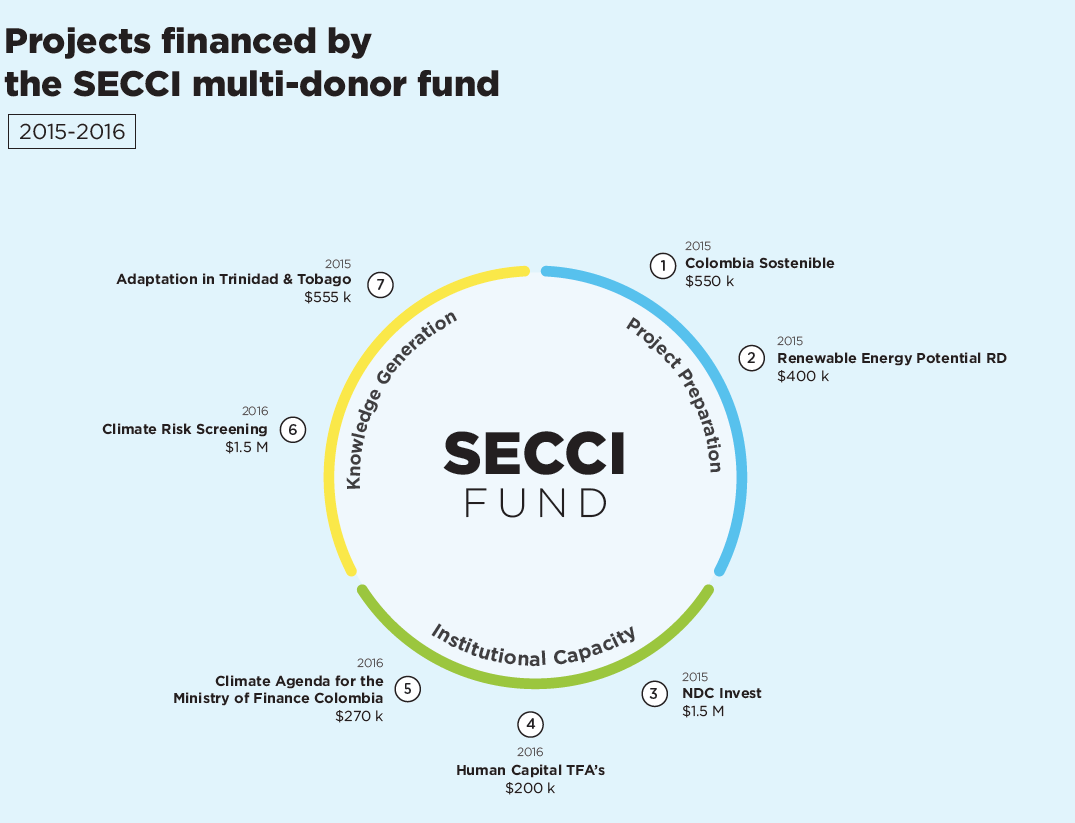 ObjectivesThe main objectives of the consultancy are: Conducting a desk review of all SECCI Fund supported projects by analyzing both Fund outcomes and outputs, as well as outcomes and outputs of the donors' contribution to the Fund. To conduct a series of detailed analysis from a representative sample of 10 projects, with the objective of exploring and identifying critical success factors, project threats, as well as drawing lessons for replicability and/or future interventions, as deemed relevant. To provide a country analysis based upon the pipeline of projects developed with SECCI resources, and a sector analysis to showcase the milestones achieved, reviewing all projects under a sectoral focus.To illustrate the relevance of donors’ contributions to the Climate Change agenda within LAC, and the links to their own climate targets. This research process will also explore and suggest paths to further strengthen the cooperation between the IDB and its partners including avenues for increased mutual trust and effectiveness. Evaluate the impact of SECCI resources on the mainstreaming agenda within the IDBGThis review is understood as an internal review, performed by an external contractual (the reviewer). The commissioner of the review is the Fund (through the Bank, acting as its administrator).Scope of ServicesBoth donors and the IDB want to have a clear understanding of what has been achieved since the creation of the SECCI funds to date, what couldn’t be achieved, and the reasons behind such results. This implies four key questions: To what extent did outcomes contribute to expected climate results and allow for a continued effective work towards climate impacts; Have SECCI Funds activities been able to establish an effective climate agenda with all stakeholders; Have expectations been fulfilled for donors and the IDB, and; Which key lessons under questions (i) through(iii) were identified as paramount by interviewed stakeholders so as to improve the effectiveness of the Funds;The target group to be evaluated includes:The implementing partner (IDB), meaning the team in charge of managing the SECCI Fund; The members of (CSD/CCS) and specialists preparing and executing climate operations based in Washington D.C. as well as IDB’s offices located in LAC countries, and; Key staff in charge of the contributions to the SECCI Fund from donor nations.Regarding projects to be evaluated, a representative sample of approved and completed projects for the relevant period (see Annex 1) will be analyzed in depth, and compared against a set of criteria for effectiveness, impact, and sustainability, as defined in the following sections. The Sample shall consider different geographic regions (Central America, Caribbean, South America), both sources of financing (Ordinary Capital and Multi-donor Trust Fund) as well as project typologies (OS, CS, RD, Pilot projects and/or the internal classification). Key ActivitiesWORK PLAN AND METHODOLOGY The consultancy firm will present both a methodology and a work plan to outline how the main objectives will be accomplished. The utilization of a suitable range of evaluation methods, including quantitative and qualitative research methods, with their respective justifications is expected for each evaluation activity and sub-activity. The work plan will fully detail: The main activities to be developed during the consultancy; An evaluation method for the list of projects shared by the IDB, including the number of projects, typology, etc.A descriptive inquiry of expected results and; A detailed chronogram which will consider principal and secondary milestones. (i.e. GANTT diagram.) The consultancy firm will present both a methodology and a work plan to outline how the main objectives will be accomplished. The utilization of a suitable range of evaluation methods, including quantitative and qualitative research methods, with their respective justifications is expected for each evaluation activity and sub-activity. ANALYSIS OF DOCUMENTSDuring its evaluation of the main documents regarding the SECCI Funds, the consultancy firm will consider aspects related to its organization, administration and operation. These documents will be provided by the IDB and shall include but will not necessarily be limited to the following:SECCI Funds establishment documents and donor agreementsAnnual reportsAudited Financial statementsEvaluation done by OVE to the OC Special ProgramsMonitoring frameworksPublic communications and outreach materialsProject documents, including project evaluationsKnowledge products and other dissemination products produced by SECCI Funds INTERVIEWSAs part of the consultancy, the consultancy firm will interview representatives of the main SECCI Funds stakeholders, including:The IDB SECCI Funds team: Felipe Caicedo and Sonia Rivera (ORP/GCM), Daniel Hincapie (ORP/PTR), Juan Pablo Bonilla (CSD/CSD), Amal Lee Amin (CSD/CCS), and Jennifer Doherty-Bigara (CSD/CCS)IDB Internal partners: Hilen Meirovich (IIC). SECCI Funds donor representatives, Project team leadersExecuting agencies.This list is not exhaustive and will be jointly agreed-upon or revised with an acceptable degree of tolerance, as the consultancy evolves.These interviews will be conducted in-person either at IDB Headquarters (Washington DC) at IDB country representation offices, or at donor offices. In the cases where in-person interviews are not possible, tele or video-conference interviews will be conducted.  The consultancy methodology will include the structure and typology of interviews (opened/structured interview/closed surveys).FIELD WORKTo gather detailed information of the projects financed through SECCI Funds, primary sources will be given consideration; the consultancy firm will visit an agreed-upon a representative sample of projects, with the objective of analyzing their effectiveness and sustainability. Field-work activities shall include interviews to an agreed-upon list of main stakeholders, including a sample of beneficiaries so as to understand project results. When justified, the consultancy firm will also visit and interview IDB country offices, donors, and relevant stakeholders for interviews.Evaluative questionsThe mid-term evaluation will cover two main topics: An evaluation of the performance of the SECCI Funds (relevance, efficiency, knowledge) An in-depth evaluation of a sample consisting of 10 projects (effectiveness, impact, sustainability)The following evaluative questions will guide the evaluation, although other areas and questions could be defined to develop the consultancy: SECCI Funds performance evaluation The consultancy firm will evaluate the SECCI Funds performance during the 2008-2016 period, focusing but not necessarily limiting itself to the following areas and evaluative questions:Basic informationGeneral analysis of resources (donations, approvals, disbursements, cancellations, etc.)General analysis of topics addressed by TCs and IGRsGeneral analysis of regional and national coverage of TCs and IGRsGeneral analysis of indicators included in TCs and IGRsRelevanceSector and country needsTo what extent did the SECCI Funds respond to the specific climate change-related needs of the region?Given their requirement to foster new project pipelines but also to strengthen the climate agenda at the institutional level, how well did the SECCI Funds achieve these objectives, and why?Objectives and project typologyHow have the objectives of SECCI evolved since its creation, and what factors lie beneath these evolutions?Are the original and current objectives still relevant to LAC? Have the SECCI Funds been flexible enough, and they shifted their focus over time?How have project indicators evolved over time, and are they consistent with the results matrix of the SECCI Funds?Which areas/themes are more commonly funded?Has innovation been considered in projects, to what extent, and how?Value addedHow did SECCI Multidonor Fund add value (in terms of financial role, design and project execution) as compared to single donor contributions? How do government institutions perceive the Fund and its donors in terms of visibility?How do government institutions perceive the technical support that the IDB offers through SECCI? ImpactWhich are the main results of SECCI in terms of program direct beneficiaries? Considering the last decade, what is a good typology of program impact areas for SECCI?As a unique climate Funds for LAC, how do clients perceive its past and current impact? How do clients see the evolution of impact areas in the short (3 years), medium (5 years) and long term (10+ years)?EfficiencyFundingWere funds allocated efficiently?Did SECCI have a leverage effect?   Provide a detailed descriptive analysis regarding SECCI funds leverage data, including the following questions:What is the ratio of leverage of funds (co-financing, local contribution) to SECCI funds? Which percentage of projects leveraged other funds?Have the Fund activities been implemented in the most efficient way compared to alternatives (time, finance, execution)? To what extent are the SECCI Funds efficient in terms of past and current managerial arrangements, execution mechanisms, and governance structure accountability?CoordinationEvaluate the coordination and cooperation between IDB managers and donors? What are the main strengths, weaknesses and improvement opportunities for the SECCI funds as seen by donors?Evaluate coordination and cooperation between IDB managers and governmental partners? KnowledgeHave the SECCI Funds generated the opportunity for learning across IDB, donors and governments? If so, in what manner and form?Have the SECCI Funds produced relevant knowledge products for the climate change agenda in the IDB and/or for LAC? If so, how were knowledge generating activities used to drive the climate change agenda? To what extent have knowledge products been used by the Bank, governments or any other relevant actor?How is the work of the SECCI Funds disseminated externally and internally (to the IDB)?SECCI Funds portfolio evaluation The consultancy firm will consider a sample of projects, as described under Annex 1 to analyze the effectiveness and sustainability. The analysis will focus but not necessarily limited to the following evaluative questions:EffectivenessTo what extent have outcomes been delivered/are likely to be achieved?Are the selected indicators appropriate to measure project activity results?Which are the major factors influencing the achievement or non-achievement of outcomes? Which have been the major implementation challenges?How have challenges been tackled during the implementation of the program? What mitigation measures have been developed? How have innovation influenced project results?To what extent did the monitoring plan help improve project implementation results measurement?ImpactWho are the main beneficiaries of the projects? To what extent have the projects impacted positively to vulnerable populations (women, disabled, elderly)?How have benefits been distributed amongst different groups (women-men/ rural-urban, vulnerable communities)?What changes (positive/negative; direct/indirect; intended/non-intended) have happened as a result of the project?Which types of impact-evaluation methodologies are more relevant to fully describe SECCI funded activity results?Sustainability and scalabilityHow do projects plan for the sustainability of their results (institutional, financial, technical, social)?To what extent will the benefits, outcomes and impacts of the SECCI Funds continue after donor funding ceases?What were the critical factors that influenced the likely achievement or non-achievement of sustainability of the projects?How does the design and project implementation allow for its scaling-up?Which mechanisms have been developed to ensure the sustainability of the projects as a Fund (financially, operational, institutional)?Expected Outcome and DeliverablesThe consulting firm will be responsible for the delivery of three products:Product A, or an inception report, Product B, also known as Draft Report,Product C, also known as the Final Report. Reporting RequirementsThe following reports shall be delivered as follows:Inception Report. The inception report will be presented within 15 business days after the signing of the contract. This report will include a detailed work plan for the execution of the assignment, a methodology to be followed, and a detailed chronogram. (i.e. Gantt-type), including proposed principal and secondary milestones. The coordinator of the consultancy will approve the inception report before starting with the activities.Draft Report. A draft evaluation report will be submitted for feedback 10 business days after the signing of the contract. The draft report will present the preliminary results of the mid-term evaluation. The coordinator of the consultancy will review the draft report and provide a consolidated feedback document 7 business days after the delivery of the draft report. This feedback will be discussed with the consultancy firm within 5 business days, to ensure the content and quality of the report.Final Report. The final report will present the methodology, findings, conclusions, recommendations and lessons learned. The final report should be no longer than 50 pages including a 2 to5-page executive summary. The report will include visuals (graphs, tables, figures) and annexes to support the text. The final report will include, but not necessarily will be limited to, the following sections:Executive summarySynthesis of the methodology used, and constraints faced during the analysisAnalysis of SECCI Funds performance: description and findingsAnalysis of projects: description and findingsMain conclusionsRecommendations. The recommendations section will include a proposal of how to improve the current Action Plan, as well as a developed suggestion for implementation in the following years of the SECCI Funds (2017-2020). The recommendations will include, but not necessarily will be limited to, aspects as how to best address donor needs, how to improve coordination within the IDB, with donors, team leaders, and other relevant parties and the SECCI Funds’ communications plan.The final report should consider the feedback provided on the draft report by the IDB team leader. The final report will also include an IDB template PowerPoint presentation with main findings and recommendations, to be presented by the IDB to SECCI Funds donors, Bank fund managers and other interested parties.Bank policy GN-2765-1 does not allow the procurement of goods and related services except when such goods and related services are necessary to achieve the objectives of the Bank-executed Operational Work and are included in the consulting services contract and represent less than ten percent (10%) of the consulting services contract value.) If it is determined that acquisition of goods is necessary by the consulting firm, please add a very detailed technical specification of the minimum requirement of said goods.Acceptance CriteriaDeliverables will be reviewed by the IDB Team Leader. Payments will be triggered after a written communication (e-mail) by the Project Team Leader to the consulting firm indicates that the deliverable meets the expectations described.Each report must be submitted to the Bank electronically in a single file that includes the cover, the main document and annexes. Zip files will not be accepted as final reports, due to regulations. All materials should be submitted in English. The consultancy firm in charge of the evaluation should be available for any queries or clarification requested until 180 days after the presentation of the final report.Other RequirementsMaterial shared under this consultancy is confidential and cannot be used for any other purposes by the firm. Supervision and ReportingThe Climate Change and Sustainability Division (CSD/CCS) will have the technical responsibility for the execution of this contract as well as approval of products prepared by the firm. In representation of the IDB, the technical coordination for this consultancy rests with Ms. Jennifer Doherty-Bigara, Sector Specialist who will act as Team Leader, supervising the products presented, and sharing comments to improve their quality.IDB country offices will support the visit of the consultancy firm at local level. Schedule of PaymentsPayment terms will be based on project deliverables. The Bank wishes to receive the most competitive cost proposal for the services described herein.Annex 1SECCI Funds Projects approved and completed during the 2007-2017 period.1 Typology: OS-Operational Support, CS-Client Support, PP-Pilot Project, RD-Research and Dissemination 3 Instrument: IGR-Investment Grant, TC-Non-reimbursable Technical Cooperation Operation4 Countries: AR-Argentina, BO-Bolivia, BR-Brazil, CO-Colombia, CR-Costa Rica, DR-Dominican Republic, EC-Ecuador, ES-El Salvador, GU-Guatemala, GY-Guyana, JA-Jamaica, ME-Mexico, NI-Nicaragua, PN-Panama, PR-Paraguay, RG-Regional, SU-Suriname, TT-Trinidad and Tobago.Payment SchedulePayment ScheduleDeliverable%Describe Inception report35%Draft report20%Final report45%TOTAL100%Approval Year Project Number Approval Number Project Name Fund Approved Amount 2007BR-T1086ATN/OC-10768-BRFeasibility Studies for Biofuel Production in Central America and the CaribbeanSCI 740,000 2007GU-T1095ATN/OC-10767-GUBiofuels Action PlanSCI 398,603 2008AR-T1042ATN/OC-11018-ARPuerto Rosario Biofuels ProjectSCI -   2008AR-T1059ATN/OC-11198-ARSystems Development of no Motor Transportation in Buenos AiresSCI 443,371 2008BR-T1096ATN/OC-10853-BRTECSIS Technology and Advanced SystemsSCI 65,112 2008BR-T1098ATN/OC-11008-BRCDM Methodology for Carbon Equivalent Reduction in the Sao Paulo MetroSCI -   2008BR-T1103ATN/OC-11047-BRIdentification of Projects for Sustainable Development in Minas GeraisSCI 114,846 2008BR-T1107ATN/OC-11009-BRCDM Methodology for Modal Shift Towards Metro and Light RailSCI 14,397 2008BR-T1111ATN/MC-11062-BREnergy Efficiency and CompetitivenessMSC 89,807 2008CO-T1059ATN/OC-10796-COExpanding Innovation, Science and Technology in BioenergySCI 186,556 2008CO-T1077ATN/OC-11088-COPower Efficiency in Potable Water and Sanitation CompaniesSCI 522,194 2008CO-T1137ATN/MC-10879-COFeasibility for Biofuel Production in Quindio DepartmentMSC 83,380 2008EC-T1181ATN/MC-11398-ECSustainable Energy National Action PlanMSC 889,333 2008ES-T1096ATN/OC-10897-ESBiofuels Action Plan DevelopmentSCI 668,069 2008ES-T1119ATN/OC-11265-ESEnergy Efficiency ProgramSCI 634,017 2008GU-T1093ATN/OC-11261-GUEnergy Efficiency Integral PlanSCI 541,081 2008GY-T1041ATN/OC-10917-GYExpanding Bioenergy Opportunities in GuyanaSCI 71,117 2008HA-T1097ATN/OC-11147-HASupport for CHPs RehabilitationSCI 150,000 2008HO-T1101ATN/MC-11284-HOBioenergy Action PlanMSC 383,252 2008ME-T1064ATN/MC-11399-MESupport to Climatic Change National StrategyMSC -   2008ME-T1082ATN/MC-11033-MESupport the Development of Report on Climate ChangeMSC 150,000 2008ME-T1089ATN/OC-11073-MESupport for Sustainable Projects Feasibility StudiesSCI 975,310 2008ME-T1116ATN/MC-11384-MESupport to the preparation of the Climate Change Action Plan in TabascoMSC -   2008PE-T1146ATN/OC-10984-PEStrategic Plan of Sustainable Energy and Biofuels to Peru (PEESB)SCI 817,733 2008PN-T1042ATN/MC-11323-PNSupport to Bioenergy, Energy Efficiency and Renewable Energy ProgramsMSC 746,556 2008PN-T1059ATN/MC-11366-PNSupport to the Climate Change Action Plan of PanamaMSC 487,589 2008RG-T1556ATN/OC-11137-RGFostering Energy Efficiency within the Private Sector in LACSCI 850,000 2008RG-T1557ATN/MC-11234-RGSupport for Evaluation and Validation of Projects under the Carbon MarketsMSC 803,093 2008RG-T1561ATN/OC-11183-RGSupport Initiatives of Energy Generation with Renewables SourcesSCI 999,998 2008RG-T1568ATN/OC-11218-RGFostering Energy Efficiency in the LAC Water SectorSCI 750,000 2008RG-T1574ATN/MC-11242-RGClimate Change Modeling for Latin America and the CaribbeanMSC 995,458 2008RG-T1605ATN/OC-11286-RGEnergy Efficiency for Caribbean Water and Sanitation CompaniesSCI 435,000 2008RG-X1026GRT/MC-10999-RGTrust Fund Appointee Program SECCI Multidonor FundMSC 50,064 2008RG-X1031GRT/MC-11065-RGTrust Fund Appointee Program, SECCI Multidonor FundMSC 109,956 2008RG-X1032GRT/MC-10979-RGTrust Fund Appointee Program UK FundsMSC 132,415 2008RG-X1040GRT/MC-11110-RGTrust Fund Appointee SECCI Multi Donor Trust FundMSC 110,000 2008RG-X1041GRT/MC-11111-RGTrust Fund Appointee SECCI Multi Donor Trust Fund KfW 2MSC 109,866 2009AR-T1062ATN/OC-11523-ARFree Stall Bio Gas Project & Feedlot Bio Gas ProjectSCI 63,642 2009AR-T1066ATN/OC-11500-ARAlternative Energy Program in the Provinces of Buenos Aires and SaltaSCI 677,233 2009BA-T1007ATN/OC-11473-BASustainable Energy Framework for BarbadosSCI 998,441 2009BH-T1016ATN/MC-11467-BHPromoting Sustainable Energy in the BahamasMSC 747,788 2009BH-X1002GRT/MC-11799-BHPromotion of Energy Efficient Residential LightingMSC 436,135 2009BO-T1095ATN/OC-11936-BOSupport to Mainstream Climate Change into the Planning ProcessSCI 89,680 2009BO-T1121ATN/OC-11733-BOStudies on the Economic Impacts of Climate Change in BoliviaSCI 186,040 2009BR-T1109ATN/OC-11468-BRSupport to Non-motorized Transport State ProgramSCI 479,791 2009BR-T1114ATC/MC-11578-BRBiobahia Bio-oilMSC 635,790 2009BR-T1143ATN/OC-11801-BREnergy Efficiency in São PauloSCI 206,371 2009BR-T1149ATN/OC-11811-BRRequalification of Sugarcane CuttersSCI 500,000 2009BR-X1014GRT/MC-11747-BREnergy Efficiency Program for low-income clientsMSC -   2009CH-T1089ATN/OC-11996-CHClimate Change Action Plan for Glaciar ConservationSCI 170,200 2009CH-T1096ATN/MC-11769-CHFORENERGY - Biofuels of Second Generation for ChileMSC 991,222 2009CO-T1145ATN/MC-11506-COMainstreaming Biodiversity Conservation through avoided DeforestationMSC 96,897 2009DR-T1063ATN/MC-11813-DRBiodiesel for Jatropha ProjectMSC 134,075 2009GU-T1120ATN/MC-11288-GURural Electrification Master Plan of GuatemalaMSC 470,464 2009GY-T1069ATN/MC-11548-GYMeasurement of Climate Change Impacts and Eco-system Services in IwokramaMSC 224,360 2009JA-T1031ATN/MC-12015-JASupport to Promote Energy Efficiency, Energy Conservation and Sustainable EnergyMSC 579,958 2009JA-T1044ATN/MC-11651-JAEnergy Efficiency and Conservation Technical AssistanceMSC 349,030 2009JA-X1001GRT/MC-11800-JAWind and Solar Development ProgramMSC 750,000 2009ME-T1069ATN/OC-11716-MESustainable Energy National Program (PRONASE)SCI 999,728 2009ME-T1111ATN/OC-11561-MESupport Team to the Climate Change Agenda in MéxicoSCI 377,047 2009ME-T1119ATN/MC-11463-MEDevelopment of Climate Change State Action Plan for YucatanMSC -   2009PE-T1167ATN/MC-11907-PEStudy of the Economic Impacts of Climate Change in PeruMSC 400,000 2009RG-T1431ATN/OC-11465-RGCaribbean Hotel Energy Efficiency Action ProgramSCI 1,000,000 2009RG-T1554ATN/OC-11464-RGExploring Alternatives in Bioenergy in Latin America and the CaribbeanSCI 992,605 2009RG-T1639ATN/OC-11496-RGEnergy Efficiency and Renewable Energy Project for CARILECSCI 537,100 2009RG-T1640ATN/MC-11591-RGCaribbean Carbon Neutral Tourism ProjectMSC 508,286 2009RG-T1642ATN/MC-11513-RGProgram to Promote Project and Project IdeasMSC 999,746 2009RG-T1654ATN/OC-11942-RGVulnerability Reduction Strategies in the Agro Sector in the Southern ConeSCI 341,614 2009RG-T1657ATN/OC-11943-RGAdaptation to Climate Change of Wheat and Potatoes Productive SystemsSCI 424,964 2009RG-T1726ATN/OC-11804-RGPromoting Energy Security for the AmericasSCI 238,040 2009RG-X1058GRT/MC-11689-RGTrust Fund Appointee Program with funds from the SECCI Multi-Donor FundMSC 96,678 2009RG-X1072GRT/MC-11974-RGConsultant - Trust Fund AppointeeMSC 94,325 2009RG-X1073GRT/MC-11981-RGConsultant - Trust Fund AppointeeMSC 111,256 2010BO-G1001GRT/MC-12485-BOPilot adaptation measures to climate change in the water sectorMSC 595,849 2010BR-G1001GRT/MC-12500-BRTaua Solar Photovoltaic Pilot ProjectMSC 300,000 2010BR-T1140ATN/OC-12347-BREnergy Efficiency in Minas GeraisSCI 604,861 2010BR-T1161ATN/OC-12202-BRSupport to the government of Ceara in the preparation of the ICIDSCI 130,562 2010BR-T1167ATN/OC-12407-BRSupport Urban Sustainable Mobility Plan of the city of Rio de JaneiroSCI 5,639 2010BR-T1189ATN/OC-12460-BRSuport for science research centers in Brazil climateSCI 318,104 2010CO-T1126ATN/OC-12484-COSupport to the Institutional Sthrengthening of the MAVDT in Climate ChangeSCI 890,074 2010CO-T1150ATN/OC-12487-COSupport to the Colombian adaptation agendaSCI 886,176 2010CO-T1153ATN/OC-12210-CODevelopment of the potential for Carbon Finance in BANCOLDEXSCI 149,349 2010CO-T1202ATN/MC-12068-COIntegrated Environmental Strategy for a Sustainable Urban Mobility in BogotaMSC 924,159 2010CO-T1229ATN/OC-12395-CONational Plan for Freight Transport: NAMAs Pilot StudySCI 154,000 2010DR-T1043ATN/OC-12212-DREnergy Efficiency analysis in Dominican RepublicSCI 116,764 2010HA-T1077ATN/OC-12335-HABioenergy Action PlanSCI 428,633 2010HA-X1019GRT/MC-12067-HASECCI: Emergency Program for Solar GenerationMSC 999,742 2010ME-T1169ATN/OC-12432-MESupport to Climatic Change National StrategySCI 965,971 2010ME-T1170ATN/OC-12433-MEDevelopment of Climate Change State Action Plan for YucatanSCI 195,727 2010ME-T1171ATN/OC-12434-MESupport to the preparation of the Climate Change Action Plan in TabascoSCI 198,857 2010PE-T1165ATN/OC-12201-PETerraces Recuperation in the AndesSCI 740,000 2010PE-T1168ATN/OC-12399-PEImplementation of adaptation measures in four watershedsSCI 996,356 2010PE-T1194ATN/OC-12167-PESupport to the strengthening of regional capacity for climate change managementSCI 395,155 2010PE-T1197ATN/OC-12326-PEBIOFUEL ACTION PLANSCI 388,155 2010PE-T1218ATN/OC-12529-PESupport to the Climate Change Unit within the MEFSCI 104,319 2010PN-X1005GRT/MC-12337-PNStrenghtening of the Mesoamerican Biofuels Program - Part IMSC -   2010RG-T1655ATN/OC-12235-RGAdaptation of Coffee Planting to Climate ChangeSCI 744,685 2010RG-T1778ATN/MC-12188-RGDeveloping LULUCF investment opportunities for LAC regionMSC 778,788 2010RG-T1797ATN/OC-12325-RGClimate Change vulnerability of hydropower systems in Central AmericaSCI 758,330 2010RG-T1798ATN/MC-12152-RGHybrid Bus Test ProgramMSC 1,261,571 2010RG-T1831ATN/MC-12162-RGPromotion and Technical Support for Carbon Market Projects in LACMSC 910,982 2010RG-T1834ATN/MC-12161-RGLegal & sales assistance for projects that reduce GHG emissionsMSC 201,591 2010RG-T1835ATN/MC-12146-RGCarbon Finance Knowledge NetworkMSC 999,733 2010RG-T1837ATN/OC-12425-RGPotential impact of Climate change in LAC Mountain forest ecosystemsSCI 495,452 2010RG-T1840ATN/OC-12353-RGReducing climate change vulnerability through adaptationSCI 544,758 2010RG-T1844ATN/OC-12211-RGTechnical support to planetBanking initiativeSCI 700,000 2010RG-T1856ATN/OC-12157-RGEnergy Efficiency Governance in LACSCI 131,378 2010RG-X1071GRT/MC-12045-RGConsultant: Trust Fund Appointee ProgramMSC 109,591 2010RG-X1077GRT/MC-12070-RGConsultant - Trust Fund AppointeeMSC 115,279 2010RG-X1078GRT/MC-12062-RGConsultant - Trust Fund AppointeeMSC 105,849 2010RG-X1079GRT/MC-12058-RGConsultant Trust Fund Appointee ProgramMSC 95,000 2010RG-X1082GRT/MC-12108-RGConsultant Trust Fund Appointee ProgramMSC 95,000 2010RG-X1084GRT/MC-12121-RGTrust Fund Appointee (KfW)MSC 90,469 2010TT-T1016ATN/OC-12182-TTMainstreaming climate change into national developmentSCI 269,082 2011BA-T1016ATN/OC-12737-BASupport to the Preparation of Program BA-L1021SCI 967,186 2011BR-T1194ATN/OC-12722-BRImproving Tropical Forest Management as a Strategy for CC MitigationSCI 295,870 2011BR-T1203ATN/MC-12660-BRPortable Light Project BrazilMSC 186,789 2011CH-T1113ATN/OC-12845-CHEnergy Management Assessment for Subsole FacilitiesSCI 211,935 2011CH-T1122ATN/OC-13087-CHATACAMATEC-Support for large scale solar power in northern ChileSCI 649,165 2011CO-T1125ATN/OC-13073-COStudy of the Economic Impacts of Climate Change in ColombiaSCI 459,008 2011CO-T1278ATN/OC-13086-COMarket Entry of Electric Buses for Mass Transit in ColombiaSCI 328,188 2011CR-T1077ATN/OC-13100-CRSustainable Urban Mobility for the Greater San Jose Metropolitan AreaSCI 768,429 2011DR-T1036ATN/OC-12919-DRSupport to Renewable Energy and Bioenergy ProgramsSCI 740,000 2011EC-T1221ATN/OC-12789-ECSupport to the National Hidroelectric Expansion ProgramSCI 219,952 2011GU-T1164ATN/OC-12839-GUSupport to the national climate change programSCI 956,284 2011GU-T1165ATN/OC-12838-GUGreen building pilot project design for MINFINs main buildingSCI 56,953 2011GU-T1172ATN/OC-12855-GUAdaptation to Climate Change and indigenous peoplesSCI 387,810 2011GY-T1085ATN/OC-12780-GYStrengthening of Iwokrama Phase IISCI 279,630 2011JA-T1056ATN/OC-12813-JADeveloping design concepts for climate change resilient buildingsSCI 367,258 2011PE-T1105ATN/OC-12989-PESupport the New Sustainable Energy Matrix - NUMES IIISCI 201,737 2011PE-T1225ATN/OC-12625-PEREDD pilot projects with local communities in the 3 regions of Peruvian AmazonSCI 484,605 2011RG-T1866ATN/OC-12718-RGSupport Climate Change Financing from National Development BanksSCI 999,069 2011RG-T1869ATN/OC-13069-RGSupport to Climate Change Units within Ministries of FinanceSCI 490,313 2011RG-T1871ATN/OC-12653-RGStrengthening to IDB support to carbon finance servicesSCI 996,000 2011RG-T1881ATN/OC-12901-RGSustainable Energy for AllSCI 600,000 2011RG-T1904ATN/OC-12735-RGSustainable Aviation: Biojet fuels in LACSCI 149,561 2011RG-T1910ATN/OC-12624-RGRegional Institutional Capacity Building in Climate ChangeSCI 999,829 2011RG-T1966ATN/OC-13085-RGSupport for the Mesoamerican Biofuels Research and Development NetworkSCI 346,086 2011RG-T2018ATN/OC-12686-RGDesign and testing of instruments for the Emerging and Sustainable Cities PlatfoSCI 1,499,860 2011RG-T2034ATN/OC-12987-RGDeveloping wind energy investment for Latin America and the CaribbSCI 964,109 2011RG-T2036ATN/MC-12812-RGStrengthening and expansion of IDB's carbon finance servicesMSC 369,000 2011RG-T2046ATN/OC-12907-RGPhase I: Climate Friendly Education (CFE)SCI 588,967 2011RG-T2048ATN/OC-12921-RGENE-Innovation CenterSCI 499,865 2011RG-T2059ATN/OC-12995-RGSupport to the design of large-scale adaptation investmentsSCI 774,240 2011RG-X1099GRT/MC-12644-RGStrengthening of IDB Operational Expertise on Climate ChangeMSC 999,288 2011RG-X1101GRT/MC-12692-RGTFA Carbon FinanceMSC 257,863 2011TT-T1027ATN/OC-12999-TTSupport to the preparation of the Sustainable Energy Program (TT-L1023)SCI 702,290 2012AR-T1106ATN/OC-13354-ARSustainability Indicators for the Production and Use of BioenergySCI 217,245 2012BR-T1232ATN/OC-13199-BRSupport to the government of Brazil in preparing for Rio+20SCI 323,457 2012CH-T1117ATN/OC-13243-CHHealth and Environmental Impacts of Exhaust from BiofuelsSCI 1,103,500 2012CH-T1128ATN/OC-13413-CHSupport to Energy Efficiency in Residential and Municipal SectorSCI 152,605 2012CR-T1081ATN/OC-13260-CRCosta Rica Biodiversity Adaptation to Climate ChangeSCI 366,597 2012ES-T1147ATN/OC-13235-ESGeothermal Regional Training Support ProgramSCI 736,855 2012PN-T1101ATN/OC-13444-PNStrengthening of Energy Efficiency at the IDAANSCI 272,199 2012RG-T1960ATN/OC-13522-RGThe Impact of Climate Change and Policy OptionsSCI 250,000 2012RG-T2129ATN/OC-13366-RGClimate Friendly Education Phase IISCI 399,847 2012RG-T2154ATN/OC-13312-RGFostering Sustainable Energy in LACSCI 600,000 2012RG-T2156ATN/OC-13308-RGSupport to the design of operations on climate change mitigationSCI 409,217 2012RG-T2158ATN/OC-13242-RGPerformance Fund for Protection and Recovery of Climate ServicesSCI 453,974 2012RG-T2159ATN/OC-13283-RGSupport Knowledge Exchange and Development for Climate FinanceSCI 498,650 2012RG-T2160ATN/MC-13341-RGTechnical Support to Development Banks for the Mitigation of Climate ChangeMSC 1,000,000 2012RG-T2164ATN/OC-13223-RGSupport to Biodiversity and Ecosystem Services PlatformSCI 184,892 2012RG-T2181ATN/OC-13631-RGIncreasing Renewable Energy Markets with Knowledge and Capacity BuildingSCI 662,049 2012RG-T2182ATN/OC-13506-RGPromoting Energy Cooperation and Clean Energy in the AmericasSCI 300,000 2012RG-T2209ATN/OC-13480-RGUniversity of California Berkeley Program Impact Evaluation Executive EducationSCI 466,500 2012RG-X1137GRT/MC-13175-RGExperts on Renewable Energy and Energy Efficiency at INE/CCSMSC 1,132,376 2012RG-X1145GRT/MC-13263-RGStrengthening IDB Ops Expertise on Vulnerability Reduction & AdaptationMSC 619,880 2012TT-T1034ATN/OC-13321-TTPiloting the Integration of Coastal Zone Management&CC Adaptation in TobagoSCI 549,060 2013AR-T1120ATN/OC-14155-ARSupport to GEF Project AR-G1002SCI 1,000,000 2013BO-G1001GRT/MC-12485-BOPilot adaptation measures to climate change in the water sectorMSC -   2013BR-T1262ATN/OC-13912-BRSupport the Development of GHG Mitigation Studies for the State of São PauloSCI 700,000 2013BR-T1269ATN/OC-13720-BRValuation of Bioclimatic Services of the Amazon ForestSCI -   2013BR-T1275ATN/OC-14088-BRLinking climate change mitigation to community based forest management in AmapáSCI 300,000 2013BR-T1284ATN/OC-14154-BRAssessment of the Impacts of Climate on the Stability of the Amazon RainforestSCI 1,000,000 2013BR-T1287ATN/OC-14219-BRPlanning and Capacity Building of the Transition Fund for ARPA for LifeSCI 3,500,000 2013BR-T1293ATN/MC-14220-BRPlanning and Capacity Building of the Transition Fund for ARPA for LifeMSC 1,000,000 2013CH-G1002GRT/MC-14043-CHSupport of Marine Energy Pilot Projects in Southern ChileMSC -   2013CH-T1139ATN/OC-14034-CHSupport of Marine Energy Pilot Projects in Southern ChileSCI -   2013CO-T1334ATN/OC-14234-COSupport in the Design and Development of Sustainable Development GoalsSCI 750,000 2013ES-T1186ATN/OC-14169-ESStrengthening of FONAES as financial mecanism of the ENCC in El SalvadorSCI 150,000 2013ES-T1194ATN/OC-13735-ESIncreasing Climate Resilience in El Salvador's Public WorksSCI 588,729 2013HA-T1178ATN/OC-13818-HASustainable Energy for HaitiSCI 500,000 2013ME-T1178ATN/OC-13835-MESupport to the Development of Climate Change State Action PlansSCI 600,000 2013PE-G1001GRT/MC-14159-PEAdaptation to Climate Change of the Fishery Sector and Marine-Coastal EcosystemMSC 1,000,000 2013PE-T1297ATN/OC-14160-PEAdaptation to Climate Change of the Fishery Sector and Marine-Coastal EcosystemSCI 1,500,000 2013RG-G1006GRT/MC-14114-RGTropical Andean Glaciers Monitoring in a Climate Change ContextMSC 1,217,500 2013GRT/MC-14114-RG-2Tropical Andean Glaciers Monitoring in a Climate Change ContextMSC 282,500 2013RG-T1887ATN/OC-13990-RGEnergy Innovation Contest - IDEAS Program Phase IISCI 740,000 2013RG-T2102ATN/OC-14168-RGInter-generational Shared Responsibilities about Climate ChangeSCI 456,693 2013RG-T2118ATN/OC-14233-RGSupport to the Development of SECCI Operational Assesment Communications ProgramSCI 472,000 2013RG-T2119ATN/OC-13977-RGEnergy Sector Subsidies and Mitigation to Climate Change Policies in LACSCI 900,000 2013RG-T2142ATN/OC-14067-RGSupport the Adoption Low Emission Development Strategies and Climate ResilienceSCI 599,938 2013RG-T2239ATN/OC-13838-RGClimate Change Vulnerability in the Agricultural SectorSCI 637,919 2013RG-T2274ATN/OC-13749-RGCapacity Building in Economics of Ecosystem Services and Climate Change in LACSCI 600,000 2013RG-T2281ATN/OC-13747-RGFostering Green Growth in Latin America and the CaribbeanSCI 397,769 2013RG-T2338ATN/OC-13944-RGSupporting Institutional Capacity C and D Groups Countries promote Energy EfficeSCI 424,684 2013RG-T2353ATN/OC-14237-RGKnowledge Generation on Forest and Climate ChangeSCI 116,542 2013RG-T2357ATN/OC-14071-RGRegional Support for the Development of Nationally Appropriate Mitigation ActionSCI 676,089 2013RG-T2365ATN/OC-14123-RGSupport Capacity Building and Knowledge Exchange Climate Change SustainabilitySCI 300,000 2013RG-T2373ATN/OC-14028-RGBRIDGE in Sustainable Energy and Information and Communication TechnologiesSCI 600,000 2013RG-T2381ATN/OC-14150-RGCoral Reef Restoration ProgramSCI 628,821 2013RG-T2382ATN/OC-14231-RGSupport for CARILEC's Climate Change Adaptation & Sustainable Energy ProgrammingSCI 476,625 2013RG-T2405ATN/OC-14245-RGDevelopment of a Clean and Sustainable Electric Grid in Latin AmericaSCI 800,000 2014AR-G1003GRT/MC-14303-ARAdaptation to Climate Change Consequences on the Hydrological Cycle in CuyoMSC 1,500,000 2014CR-T1113ATN/OC-14497-CRAnalysis of Options to Manage higher shares of variable Renewable EnergiesSCI 500,000 2014CR-T1117ATN/OC-14642-CRSupport for Geothermal Development Project in GuanacasteSCI 700,000 2014ES-T1219ATN/OC-14298-ESSupport to the Implementation of National Climate Change Strategy in El SalvadorSCI 600,000 2014JA-T1093ATN/OC-14327-JASupport for the Climate Investment Funds Partnership Forum 2014SCI 311,157 2014PE-T1307ATN/OC-14405-PEStrengthening Nat Climate Change Agenda & Support to organization of COP20SCI 999,600 2014RG-T2142ATN/OC-14067-RGSupport the Adoption Low Emission Development Strategies and Climate ResilienceSCI 75,000 2014RG-T2335ATN/OC-14741-RGEnhancing Capacity of Public Banks to Finance Private Sector Mitigation ProjectSCI 460,000 2014RG-T2462ATN/OC-14435-RGDeveloping Opportunities for Private Sector Investment in Biodiversity and EcosySCI 250,000 2014RG-T2495ATN/OC-14574-RGAccelerating Social Impact Enterprises in Latin America and the CaribbeanSCI 400,000 2014RG-T2543ATN/OC-14811-RGCaribbean Climate Smart Islands ProgramSCI 992,000 2014RG-W1040GRT/MC-14456-RGMid-Senior Adaptation Contractual IMSC 139,834 2014RG-W1042GRT/MC-14457-RGMid-Senior Adaptation Contractual II - Technical support CC in the CaribbeanMSC 116,066 2014RG-W1057GRT/MC-14569-RGTFA Climate Change Mitigation Financial AnalystMSC 95,388 2015BO-T1232ATN/OC-15198-BOSupport for the Rositas Hydroelectric Project StudiesSCI 500,000 2015BR-T1310ATN/OC-14867-BRStrengthening Funding for Mitigation in Brazil based on Results-oriented ManagmtSCI 600,000 2015BR-T1313ATN/OC-15150-BRInstituto Inhotim: Strengthening Regional Development, Climate Change and BiodivSCI 700,000 2015CH-T1144ATN/OC-14967-CHSupport to Chile's Energy Policy AgendaSCI 550,000 2015CO-T1399ATN/OC-14991-COSupport to APC Colombia to Create an Initiative for the Sustainable DevelopmentSCI 400,000 2015CO-T1400ATN/OC-15075-COMethodology Implementation for the Sustainable Development InitiativeSCI 550,000 2015CO-T1403ATN/MC-15076-COMethodology Implementation for the PostConflict and Sustainable Development FundMSC 550,000 2015CO-T1408ATN/OC-15194-COSupport to Sustainble Energization for Comprehensive Plan for the PacificSCI 500,000 2015DR-T1131ATN/MC-15375-DRSupport for the identification of potential solutions for rural energy supply DRMSC 400,000 2015EC-T1286ATN/OC-14910-ECProgram on Energy Efficiency in the Transport SectorSCI 195,000 2015EC-T1313ATN/OC-15032-ECSupport for the Preparation of the National Energy Agenda EcuadorSCI 300,000 2015EC-T1315ATN/MC-15137-ECProduction of energy from the recovery of municipal solid waste in the city of LMSC -   2015EC-T1329ATN/OC-15142-ECSupport to the Development of the National Plan for Energy Efficiency and RenowaSCI 350,000 2015ME-T1252ATN/OC-15163-MEPotential Water Reserves as instruments for Ecosystems Based AdaptationSCI 500,000 2015ME-T1298ATN/OC-15290-MESupport Program for Sustainable Urban MobilitySCI 600,000 2015RG-T2183ATN/OC-14981-RGFramework to Foster Sustainable Elements in Infrastructure ProjectsSCI 560,000 2015RG-T2260ATN/OC-15218-RGEncouraging the Deployment of Sustainable Energy in the CaribbeanSCI 1,000,000 2015RG-T2502ATN/OC-14900-RGCommunity Light CentersSCI 374,000 2015RG-T2603ATN/OC-15055-RGEnergy DatabaseSCI 500,000 2015RG-T2608ATN/OC-15064-RGRegional Hub for Sustainable Energy for All (SE4ALL) in LACSCI 700,000 2015RG-T2612ATN/OC-15046-RGProgram to Strengthen institutional capacity to better assess climate impacts inSCI 505,000 2015RG-T2633ATN/OC-14979-RGImplementation of the Institutional Partnership between the Global Green GrowthSCI 135,000 2015RG-T2638ATN/OC-15382-RGRegional Support for the Green Climate Fund (GCF)SCI 500,000 2015RG-T2644ATN/OC-15237-RGStrengthening Climate Change Risk Assessments of IDB OperationsSCI 400,000 2015RG-T2652ATN/OC-15148-RGStrengthening Climate Resilience in ESCI citiesSCI 350,000 2015RG-T2655ATN/OC-15232-RGAssessing the Business Case for Investments in Biodiversity, Ecosystem ServicesSCI 250,000 2015RG-T2673ATN/OC-15259-RGClimate Change Vulnerability and Adaptation Measures Hydroelectric System AndeanSCI 800,000 2015RG-T2713ATN/MC-15367-RGFinancing Implementation of Intended Nationally Determined ContributionsMSC 1,500,000 2015TT-T1057ATN/MC-15236-TTPiloting an innovative approach to adaptation in TobagoMSC 555,000 2016CH-T1168ATN/OC-15616-CHIntegrated Planning of Urban Territory in ChileSCI 480,000 2016CO-T1414ATN/MC-15512-COSupport for the consolidation of a climate change agenda for the MHCPMSC 270,000 2016HA-T1206ATN/OC-15624-HAImprovement of Sediment Management of the Peligre ReservoirSCI 300,000 2016HO-T1253ATN/OC-15620-HOApoyo al Programa de Manejo Sostenible de BosquesSCI 250,000 2016JA-T1120ATN/OC-15617-JASupport to energy efficiency and conservation programSCI 340,000 2016RG-T2603ATN/OC-15055-RGEnergy DatabaseSCI 370,000 2016RG-T2608ATN/OC-15064-RGRegional Hub for Sustainable Energy for All (SE4ALL) in LACSCI 800,000 2016RG-T2713ATN/MC-15367-RGFinancing Implementation of Intended Nationally Determined ContributionsMSC 1,000,000 2016RG-T2728ATN/MC-15636-RGClimate Risk: Identification, Management and OpportunitiesMSC 1,500,000 2016RG-T2761ATN/OC-15677-RGEmpirical Analysis of Air Pollution and Climate Change Mitigation Actions in LACSCI 450,000 2016RG-W1211GRT/MC-15626-RGExternally Funded Contractual from Austria on AdaptationMSC 213,356 2016UR-T1156ATN/OC-15788-URApoyo al fortalecimiento institucional de la Secretaría Nacional de Ambiente, AgSCI 220,000 2016ME-T1308ATN/OC-15797-MEInstitutional Strengthening for the Implementation of the Energy ReformSCI 466,000 2016RG-T2911ATN/MC-16013-RGSustainable Energy Project Preparation FacilityMSC 1,500,000 2016BR-T1341ATN/OC-15964-BRApoyo al Desarrollo de un Portafolio de Infraestructura Sostenible para InversioSCI 250,000 2016BH-T1052ATN/OC-15931-BHSupport to Climate-Resilient Tourism Development in San SalvadorSCI 245,000 2016RG-T2904ATN/OC-15960-RGProgramming and Dissemination of the NDC InvestSCI 500,000 2016RG-T2896ATN/OC-15969-RGStrengthening Current Processes for the Identification of Climate Risks and ResiSCI 1,000,000 2016PN-T1144ATN/OC-15982-PNNational land Use PolicySCI 336,000 2016RG-T2895ATN/OC-15983-RGStrategic Partnership with C40 and Deutsche Gesellschaft Fur Internationale ZusaSCI 700,000 2016RG-T2912ATN/OC-15989-RGContribute to the advance of agendas in climate change from the government regSCI 200,000 2016RG-T2751ATN/OC-15996-RGWater Funds: A Conservation/Climate Resilient Model for Stressed Watersheds in LSCI 500,000 2016ME-T1325ATN/OC-15999-MEConservación, Reforestación y Desarrollo Comunitario del Corredor Biológico de lSCI 150,000 2017RG-T2928ATN/MC-16120-RGClimate Change and Sustainable LandscapesMSC 950,000 